LISTE DU MATERIEL NECESSAIRE AUX ELEVESRENTREE SCOLAIRE 2018/2019FOURNITURES COMMUNES A L'ENSEMBLE DES CLASSES ET DISCIPLINES- 1 cahier de textes ou un agenda de grande taille- 1 cartable rigide (pour la protection des livres et cahiers).- 1 cahier de brouillon - 1 gomme blanche - 1 règle plate  - 1 équerre  - 1 rapporteur transparent - 1 compas - 1 paire de ciseaux - 1 tube de colle- 1 stylo-plume et des cartouches d’encre bleue effaçable - 1 crayon HB - des crayons de couleurs - des crayons bille de différentes couleurs- quelques feuilles de papier blanc (non quadrillé) - de papier calque - de papier millimétré non calque.- Une chemise cartonnée pour ranger les documents officiels- 1 clé USBFRANÇAIS (6e/5e/4e/3e)- 1 classeur grand format - grands anneaux- Feuilles simples et doubles- Pochettes plastiques perforées- IntercalairesCahier d’exercices : achat recommandé pour le travail personnel 6ème, 5ème, 4ème, 3ème Édition NATHAN conseillé édition 2016. Il sera exigé dans certaines classes LANGUES ET CULTURES DE L’ANTIQUITÉ (5e/4e/3e)- 1 cahier 24 x 32 grands carreauxHISTOIRE - GEOGRAPHIE – EDUCATION CIVIQUE- 2 cahiers 96 pages 24 x 32 grands carreaux (6e/5e) – Attendre la rentrée (4e/3e)ANGLAIS LV1 (6e) - 1 cahier 96 pages 24 x 32 grands carreaux (à renouveler) - Cahier d’exercice « Workbook » - « Join the team » - Edition 2010 – Nathan  (Attendre la rentrée)ANGLAIS LV1 (5e) - 1 cahier 96 pages 24 x 32 grands carreaux (à renouveler) - Cahier d’exercices « Workbook » - « Join the team » - Edition 2011 – Nathan   (Attendre la rentrée)ANGLAIS LV1 (4e/3e)- 1 cahier 96 pages 24 x 32 grands carreaux (à renouveler) - Cahier d’exercices « Workbook » - « Join the team » - Edition 2012 – Nathan en 4ème      (Attendre la rentrée)- Cahier d’exercices « Workbook » - « Join the team » - Edition 2013 – Nathan en 3ème      (Attendre la rentrée)ALLEMAND/ANGLAIS CLASSES BILANGUES (6e/5e/4e/3e)- 1 cahier de 96 pages 24 x 32 - grands carreaux sans spirales (un cahier pour chaque langue)- 1 mini classeur avec fiches bristol (21x15) perforéesALLEMAND LV2 (5e/4e/3e)- 1 cahier de 100 pages 24 x 32 - grands carreaux sans spirales - 1 mini classeur avec fiches bristol (21x15) perforées ESPAGNOL LV2 (4e/3e)- 1 cahier 100 pages minimum 24 x 32 grands carreaux sans spirales- 1 cahier sans spirales 140 pages minium 24 x 32 grands carreauxITALIEN  LV2 (4e/3e)- 1 cahier de 96 pages 24x32 grands carreaux sans spirales (à renouveler dans l’année)- copies simples et doubles grand format - grands carreauxMATHEMATIQUES- 3 cahiers grand format- Calculatrice scientifique (obligatoire à partir de la 4ème)- Copies doubles grand format- Matériel indispensable : colle, règle, équerre, rapporteur et compas tout au long de l’annéeSCIENCES DE LA VIE ET DE LA TERRE (6e/5e/4e/3e)- 6è	- 1 classeur cahier pas trop fin en épaisseur avec quelques feuilles simples (21x29,7 grands carreaux- 5e/4e/3e 	- 1 classeur assez épais pour tenir des cours et doubles 21x29,7 grands carreaux (pas de porte-vue) et 100 pochettes plastiques transparentes- 4 intercalaires minimumPHYSIQUE - 5e – 4e :	- 1 petit classeur souple (à garder pour la 5ème, 4ème, 3ème)			           Classeurs et- Copies simples et doubles grand format – grands carreaux		           intercalaires à réutiliser- 1 gros classeur à levier pour le rangement à la maison (à garder pour la 5ème, 4ème, 3ème)       si bon état- 2 paquets de 7 intercalaires- Pochettes plastiques perforées- Petite calculatrice - Trousse complète- 3e : 	- 1 cahier 96 pages - 24x32 grands carreaux, sans spirales – Protège cahier obligatoireCopies simples et doubles grand format – grands carreaux- Calculatrice (celle utilisée en mathématiques)- Trousse complèteTECHNOLOGIE - 6e/5e/4e/3e 	- 1 classeur 4 anneaux  25x32, dos 35 mm (souple ou rigide)         Le classeur et les intercalaires de l’année	- 1 paquet de 12 Intercalaires			              passée peuvent être conservés s’ils sont	- Feuilles blanches grands carreaux et œillets blancs	             encore en bon étatMUSIQUE (6e/5e/4e/3e)- 1 classeur souple grand format ou porte-vues (40 vues)- Pochettes plastiques perforées- Feuilles simples perforées grand carreaux-1 clé USB 4 Go minimum- Non obligatoire : casque personnelARTS PLASTIQUES (6e/5e/4e/3e)- 1 crayon papier 2B- 1 carton à dessin format 52 x 37 cm- 1 boite 5 couleurs gouache (03 couleurs primaires + le blanc et le noir) [Eviter la marque ULMANN]- 2 pinceaux n° 6 et 16- 2 brosses n° 6 et 16- 1 cahier grand format 24x32 grands carreaux couverture rigide et protège cahier (le même pour les 4 années)E.P.S (6e/5e/4e/3e)- 1 sac de sport- 1 tenue sportive adaptée à l’activité et à la météo (Short ou survêtement, tee shirt, pull, bonnet voir gants (en hiver), Kway si nécessaire- 1 paire de chaussettes propres (dojo et salle de gymnastique) : voir selon les activités- 1 paire de chaussures de sport propres réservée exclusivement à l’intérieur (semelle épaisse, pas de chaussures en toile : baskets dites « multi-activités)- 1 paire de chaussures de sport adaptée à la pratique extérieure (pas de chaussures à petites semelles)1 maillot de bain (pas de short), un bonnet de bain et une serviette de bain si cycle de natation1 montre (si cycle course d’orientation)DEMI-PENSIONNAIRES UNIQUEMENT- 1 cadenas pour casier individuel avec deux clésP.S : Cette liste ne concerne que les fournitures utilisées habituellement et ne tient pas compte des ouvrages étudiés dans différentes disciplines au cours de l'année scolaire (Textes choisis ou "classiques" en Lettres - Annales du Brevet – Objets confectionnés - Documents et matériel qui resteront la propriété de l'élève).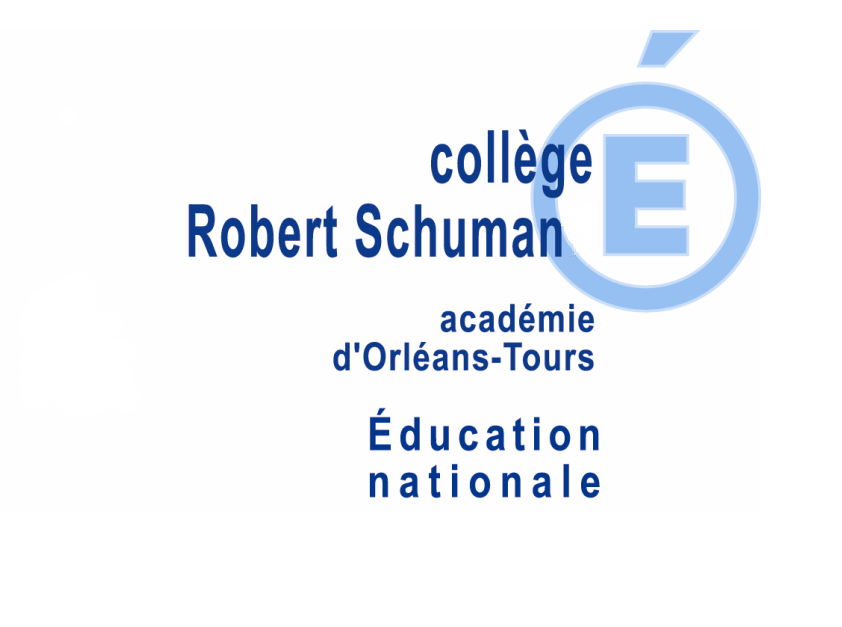 